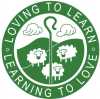 Harting CofE Primary SchoolRE: statement of entitlementThe statutory requirements for religious education were set out in the 1944 Education Act and then amended in the Education Act 1988 and restated in subsequent Acts of Parliament.  These requirements apply to all maintained schools and state that:Religious education shall be provided for all registered pupilsThe subject should be taught, according to the agreed syllabus, in all Local Authority community maintained and voluntary controlled schoolsReligious Education must ‘reflect the fact that the religious traditions of Great Britain are in the main Christian whilst taking account of the teaching and practice of other principal religions represented in Great Britain’Parents have the right to withdraw their child from religious education lessonsThe religious education syllabus is distinct from collective worship